Сумська міська рада VІІ СКЛИКАННЯ LXVI СЕСІЯРІШЕННЯ від 18 грудня 2019 року № 6161-МР м. СумиРозглянувши звернення громадянина, розроблену та надану технічну документацію із землеустрою щодо встановлення (відновлення) меж земельної ділянки в натурі (на місцевості), відповідно до протоколу засідання постійної комісії з питань архітектури, містобудування, регулювання земельних відносин, природокористування та екології Сумської міської ради від 07.11.2019 № 174 та статей 12, 40, 79-1, 116, 118, 120, 121, 122, частини 14 статті 186 Земельного кодексу України, статті 55 Закону України «Про землеустрій», керуючись статтею 25, пунктом 34 частини першої статті 26 Закону України «Про місцеве самоврядування в Україні», Сумська міська рада  ВИРІШИЛА:1. Визнати таким, що втратив чинність, пункт 173 додатку № 1 до рішення виконавчого комітету Сумської міської Ради народних депутатів від 15.07.1993      № 474 «Про передачу в приватну власність земельних ділянок для будівництва та обслуговування житлових будинків і господарських будівель (присадибні ділянки)» стосовно надання у приватну власність земельної ділянки площею       0,0600 га за адресою: м. Суми, вул. Волошкова (Семашко), 24 Титаренку Олександру Івановичу у зв’язку з неоформленням ним права власності на земельну ділянку та переходом права власності на житловий будинок, розташований на даній земельній ділянці, до Тітаренка Євгена Вікторовича.2. Затвердити технічну документацію із землеустрою щодо встановлення (відновлення) меж земельної ділянки в натурі (на місцевості) та надати у приватну власність Тітаренку Євгену Вікторовичу земельну ділянку за адресою: м. Суми, вул. Волошкова, 24 площею 0,0587 га, кадастровий номер 5910136600:12:004:0028. Категорія та функціональне призначення земельної ділянки: землі житлової та громадської забудови Сумської міської ради для будівництва і обслуговування житлового будинку, господарських будівель і споруд (присадибна ділянка).Сумський міський голова                                                                        О.М. ЛисенкоВиконавець: Клименко Ю.М.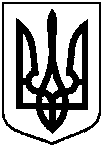 Про часткову втрату чинності рішення виконавчого комітету Сумської міської Ради народних депутатів та надання у приватну власність земельної ділянки за адресою: м. Суми, вул. Волошкова, 24 Тітаренку Євгену Вікторовичу, яка знаходиться у нього в користуванні